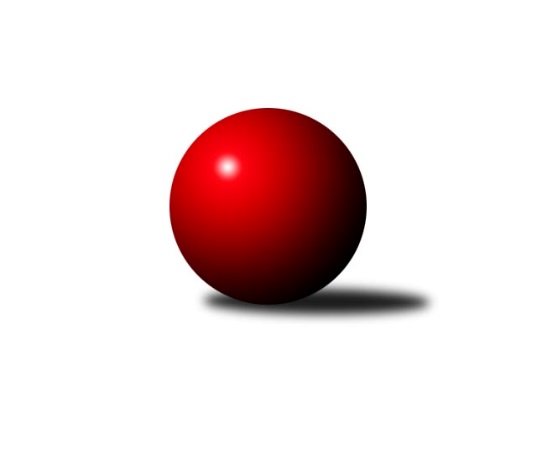 Č.1Ročník 2023/2024	16.7.2024 Zlínská krajská soutěž 2023/2024Statistika 1. kolaTabulka družstev:		družstvo	záp	výh	rem	proh	skore	sety	průměr	body	plné	dorážka	chyby	1.	TJ Bojkovice Krons B	1	1	0	0	6.0 : 0.0 	(7.0 : 1.0)	1792	2	1224	568	25	2.	VKK Vsetín C	1	1	0	0	5.0 : 1.0 	(6.0 : 2.0)	1656	2	1178	478	31	3.	TJ Sokol Luhačovice B	1	1	0	0	5.0 : 1.0 	(6.0 : 2.0)	1600	2	1141	459	38	4.	SC Bylnice B	1	1	0	0	5.0 : 1.0 	(4.0 : 4.0)	1676	2	1149	527	37	5.	TJ Bojkovice Krons C	1	1	0	0	4.0 : 2.0 	(5.0 : 3.0)	1569	2	1134	435	46	6.	TJ Spartak Hluk	1	1	0	0	4.0 : 2.0 	(4.0 : 4.0)	1495	2	1055	440	41	7.	TJ Zubří C	1	0	0	1	2.0 : 4.0 	(4.0 : 4.0)	1453	0	1017	436	41	8.	TJ Chropyně	1	0	0	1	2.0 : 4.0 	(3.0 : 5.0)	1550	0	1124	426	45	9.	TJ Zubří B	1	0	0	1	1.0 : 5.0 	(4.0 : 4.0)	1628	0	1140	488	37	10.	KK Camo Slavičín B	1	0	0	1	1.0 : 5.0 	(2.0 : 6.0)	1623	0	1161	462	58	11.	KC Zlín D	1	0	0	1	1.0 : 5.0 	(2.0 : 6.0)	1467	0	1067	400	58	12.	TJ Sokol Machová C	1	0	0	1	0.0 : 6.0 	(1.0 : 7.0)	1667	0	1217	450	48Tabulka doma:		družstvo	záp	výh	rem	proh	skore	sety	průměr	body	maximum	minimum	1.	TJ Bojkovice Krons B	1	1	0	0	6.0 : 0.0 	(7.0 : 1.0)	1792	2	1792	1792	2.	VKK Vsetín C	1	1	0	0	5.0 : 1.0 	(6.0 : 2.0)	1656	2	1656	1656	3.	TJ Spartak Hluk	1	1	0	0	4.0 : 2.0 	(4.0 : 4.0)	1495	2	1495	1495	4.	TJ Zubří C	0	0	0	0	0.0 : 0.0 	(0.0 : 0.0)	0	0	0	0	5.	SC Bylnice B	0	0	0	0	0.0 : 0.0 	(0.0 : 0.0)	0	0	0	0	6.	TJ Sokol Machová C	0	0	0	0	0.0 : 0.0 	(0.0 : 0.0)	0	0	0	0	7.	KK Camo Slavičín B	0	0	0	0	0.0 : 0.0 	(0.0 : 0.0)	0	0	0	0	8.	TJ Bojkovice Krons C	0	0	0	0	0.0 : 0.0 	(0.0 : 0.0)	0	0	0	0	9.	TJ Sokol Luhačovice B	0	0	0	0	0.0 : 0.0 	(0.0 : 0.0)	0	0	0	0	10.	TJ Chropyně	1	0	0	1	2.0 : 4.0 	(3.0 : 5.0)	1550	0	1550	1550	11.	TJ Zubří B	1	0	0	1	1.0 : 5.0 	(4.0 : 4.0)	1628	0	1628	1628	12.	KC Zlín D	1	0	0	1	1.0 : 5.0 	(2.0 : 6.0)	1467	0	1467	1467Tabulka venku:		družstvo	záp	výh	rem	proh	skore	sety	průměr	body	maximum	minimum	1.	TJ Sokol Luhačovice B	1	1	0	0	5.0 : 1.0 	(6.0 : 2.0)	1600	2	1600	1600	2.	SC Bylnice B	1	1	0	0	5.0 : 1.0 	(4.0 : 4.0)	1676	2	1676	1676	3.	TJ Bojkovice Krons C	1	1	0	0	4.0 : 2.0 	(5.0 : 3.0)	1569	2	1569	1569	4.	TJ Zubří B	0	0	0	0	0.0 : 0.0 	(0.0 : 0.0)	0	0	0	0	5.	TJ Spartak Hluk	0	0	0	0	0.0 : 0.0 	(0.0 : 0.0)	0	0	0	0	6.	KC Zlín D	0	0	0	0	0.0 : 0.0 	(0.0 : 0.0)	0	0	0	0	7.	VKK Vsetín C	0	0	0	0	0.0 : 0.0 	(0.0 : 0.0)	0	0	0	0	8.	TJ Chropyně	0	0	0	0	0.0 : 0.0 	(0.0 : 0.0)	0	0	0	0	9.	TJ Bojkovice Krons B	0	0	0	0	0.0 : 0.0 	(0.0 : 0.0)	0	0	0	0	10.	TJ Zubří C	1	0	0	1	2.0 : 4.0 	(4.0 : 4.0)	1453	0	1453	1453	11.	KK Camo Slavičín B	1	0	0	1	1.0 : 5.0 	(2.0 : 6.0)	1623	0	1623	1623	12.	TJ Sokol Machová C	1	0	0	1	0.0 : 6.0 	(1.0 : 7.0)	1667	0	1667	1667Tabulka podzimní části:		družstvo	záp	výh	rem	proh	skore	sety	průměr	body	doma	venku	1.	TJ Bojkovice Krons B	1	1	0	0	6.0 : 0.0 	(7.0 : 1.0)	1792	2 	1 	0 	0 	0 	0 	0	2.	VKK Vsetín C	1	1	0	0	5.0 : 1.0 	(6.0 : 2.0)	1656	2 	1 	0 	0 	0 	0 	0	3.	TJ Sokol Luhačovice B	1	1	0	0	5.0 : 1.0 	(6.0 : 2.0)	1600	2 	0 	0 	0 	1 	0 	0	4.	SC Bylnice B	1	1	0	0	5.0 : 1.0 	(4.0 : 4.0)	1676	2 	0 	0 	0 	1 	0 	0	5.	TJ Bojkovice Krons C	1	1	0	0	4.0 : 2.0 	(5.0 : 3.0)	1569	2 	0 	0 	0 	1 	0 	0	6.	TJ Spartak Hluk	1	1	0	0	4.0 : 2.0 	(4.0 : 4.0)	1495	2 	1 	0 	0 	0 	0 	0	7.	TJ Zubří C	1	0	0	1	2.0 : 4.0 	(4.0 : 4.0)	1453	0 	0 	0 	0 	0 	0 	1	8.	TJ Chropyně	1	0	0	1	2.0 : 4.0 	(3.0 : 5.0)	1550	0 	0 	0 	1 	0 	0 	0	9.	TJ Zubří B	1	0	0	1	1.0 : 5.0 	(4.0 : 4.0)	1628	0 	0 	0 	1 	0 	0 	0	10.	KK Camo Slavičín B	1	0	0	1	1.0 : 5.0 	(2.0 : 6.0)	1623	0 	0 	0 	0 	0 	0 	1	11.	KC Zlín D	1	0	0	1	1.0 : 5.0 	(2.0 : 6.0)	1467	0 	0 	0 	1 	0 	0 	0	12.	TJ Sokol Machová C	1	0	0	1	0.0 : 6.0 	(1.0 : 7.0)	1667	0 	0 	0 	0 	0 	0 	1Tabulka jarní části:		družstvo	záp	výh	rem	proh	skore	sety	průměr	body	doma	venku	1.	TJ Spartak Hluk	0	0	0	0	0.0 : 0.0 	(0.0 : 0.0)	0	0 	0 	0 	0 	0 	0 	0 	2.	SC Bylnice B	0	0	0	0	0.0 : 0.0 	(0.0 : 0.0)	0	0 	0 	0 	0 	0 	0 	0 	3.	TJ Chropyně	0	0	0	0	0.0 : 0.0 	(0.0 : 0.0)	0	0 	0 	0 	0 	0 	0 	0 	4.	TJ Zubří B	0	0	0	0	0.0 : 0.0 	(0.0 : 0.0)	0	0 	0 	0 	0 	0 	0 	0 	5.	TJ Zubří C	0	0	0	0	0.0 : 0.0 	(0.0 : 0.0)	0	0 	0 	0 	0 	0 	0 	0 	6.	KC Zlín D	0	0	0	0	0.0 : 0.0 	(0.0 : 0.0)	0	0 	0 	0 	0 	0 	0 	0 	7.	TJ Sokol Machová C	0	0	0	0	0.0 : 0.0 	(0.0 : 0.0)	0	0 	0 	0 	0 	0 	0 	0 	8.	VKK Vsetín C	0	0	0	0	0.0 : 0.0 	(0.0 : 0.0)	0	0 	0 	0 	0 	0 	0 	0 	9.	KK Camo Slavičín B	0	0	0	0	0.0 : 0.0 	(0.0 : 0.0)	0	0 	0 	0 	0 	0 	0 	0 	10.	TJ Bojkovice Krons B	0	0	0	0	0.0 : 0.0 	(0.0 : 0.0)	0	0 	0 	0 	0 	0 	0 	0 	11.	TJ Bojkovice Krons C	0	0	0	0	0.0 : 0.0 	(0.0 : 0.0)	0	0 	0 	0 	0 	0 	0 	0 	12.	TJ Sokol Luhačovice B	0	0	0	0	0.0 : 0.0 	(0.0 : 0.0)	0	0 	0 	0 	0 	0 	0 	0 Zisk bodů pro družstvo:		jméno hráče	družstvo	body	zápasy	v %	dílčí body	sety	v %	1.	Marek Diviš 	TJ Zubří C 	1	/	1	(100%)	2	/	2	(100%)	2.	Marek Křesťan 	TJ Zubří C 	1	/	1	(100%)	2	/	2	(100%)	3.	Ondřej Kelíšek 	TJ Spartak Hluk 	1	/	1	(100%)	2	/	2	(100%)	4.	Jiří Pospíšil 	TJ Spartak Hluk 	1	/	1	(100%)	2	/	2	(100%)	5.	Helena Konečná 	TJ Sokol Luhačovice B 	1	/	1	(100%)	2	/	2	(100%)	6.	Vlastimil Lahuta 	TJ Bojkovice Krons B 	1	/	1	(100%)	2	/	2	(100%)	7.	Petr Foltýn 	VKK Vsetín C 	1	/	1	(100%)	2	/	2	(100%)	8.	Eva Hajdová 	VKK Vsetín C 	1	/	1	(100%)	2	/	2	(100%)	9.	Jan Křižka 	TJ Bojkovice Krons C 	1	/	1	(100%)	2	/	2	(100%)	10.	Jaroslav Sojka 	TJ Bojkovice Krons C 	1	/	1	(100%)	2	/	2	(100%)	11.	Vladimír Beran 	TJ Chropyně  	1	/	1	(100%)	2	/	2	(100%)	12.	Josef Číž 	KK Camo Slavičín B 	1	/	1	(100%)	2	/	2	(100%)	13.	Dita Stratilová 	VKK Vsetín C 	1	/	1	(100%)	2	/	2	(100%)	14.	Ondřej Novák 	SC Bylnice B 	1	/	1	(100%)	2	/	2	(100%)	15.	Ludmila Pančochová 	TJ Sokol Luhačovice B 	1	/	1	(100%)	2	/	2	(100%)	16.	Martin Hradský 	TJ Bojkovice Krons B 	1	/	1	(100%)	2	/	2	(100%)	17.	Jaroslav Adam 	TJ Zubří B 	1	/	1	(100%)	2	/	2	(100%)	18.	Lenka Menšíková 	TJ Bojkovice Krons B 	1	/	1	(100%)	2	/	2	(100%)	19.	Ladislav Strnad 	SC Bylnice B 	1	/	1	(100%)	1	/	2	(50%)	20.	Klára Cyprová 	TJ Sokol Luhačovice B 	1	/	1	(100%)	1	/	2	(50%)	21.	Milan Podaný 	TJ Chropyně  	1	/	1	(100%)	1	/	2	(50%)	22.	Michal Pecl 	SC Bylnice B 	1	/	1	(100%)	1	/	2	(50%)	23.	Adam Záhořák 	KC Zlín D 	1	/	1	(100%)	1	/	2	(50%)	24.	Petr Bařinka 	TJ Bojkovice Krons B 	1	/	1	(100%)	1	/	2	(50%)	25.	Petr Pavlíček 	TJ Zubří B 	0	/	1	(0%)	1	/	2	(50%)	26.	Petr Vrzalík 	KC Zlín D 	0	/	1	(0%)	1	/	2	(50%)	27.	Miroslav Ševeček 	TJ Sokol Machová C 	0	/	1	(0%)	1	/	2	(50%)	28.	Jozef Kundrata 	TJ Bojkovice Krons C 	0	/	1	(0%)	1	/	2	(50%)	29.	Andrea Katriňáková 	TJ Sokol Luhačovice B 	0	/	1	(0%)	1	/	2	(50%)	30.	Martin Adam 	TJ Zubří B 	0	/	1	(0%)	1	/	2	(50%)	31.	Petr Hanousek 	KK Camo Slavičín B 	0	/	1	(0%)	0	/	2	(0%)	32.	Jana Dvořáková 	TJ Sokol Machová C 	0	/	1	(0%)	0	/	2	(0%)	33.	Jaroslav Krejčíř 	TJ Chropyně  	0	/	1	(0%)	0	/	2	(0%)	34.	Jan Lahuta 	TJ Bojkovice Krons C 	0	/	1	(0%)	0	/	2	(0%)	35.	Martin Zvonek 	KK Camo Slavičín B 	0	/	1	(0%)	0	/	2	(0%)	36.	Richard Mikeš 	TJ Chropyně  	0	/	1	(0%)	0	/	2	(0%)	37.	Antonín Matula 	TJ Zubří C 	0	/	1	(0%)	0	/	2	(0%)	38.	Tomáš Galuška 	TJ Spartak Hluk 	0	/	1	(0%)	0	/	2	(0%)	39.	Antonín Strnad 	SC Bylnice B 	0	/	1	(0%)	0	/	2	(0%)	40.	Matěj Čunek 	KC Zlín D 	0	/	1	(0%)	0	/	2	(0%)	41.	Tomáš Hanáček 	KC Zlín D 	0	/	1	(0%)	0	/	2	(0%)	42.	Tomáš Indra 	TJ Spartak Hluk 	0	/	1	(0%)	0	/	2	(0%)	43.	Vladimír Adámek 	TJ Zubří B 	0	/	1	(0%)	0	/	2	(0%)	44.	Martin Orság 	VKK Vsetín C 	0	/	1	(0%)	0	/	2	(0%)	45.	Václav Vlček 	TJ Sokol Machová C 	0	/	1	(0%)	0	/	2	(0%)	46.	Jakub Pavlištík 	TJ Sokol Machová C 	0	/	1	(0%)	0	/	2	(0%)	47.	Patrik Zepřálka 	TJ Zubří C 	0	/	1	(0%)	0	/	2	(0%)	48.	Jakub Havrlant 	KK Camo Slavičín B 	0	/	1	(0%)	0	/	2	(0%)Průměry na kuželnách:		kuželna	průměr	plné	dorážka	chyby	výkon na hráče	1.	TJ Bojkovice Krons, 1-2	1729	1220	509	36.5	(432.4)	2.	TJ Gumárny Zubří, 1-2	1652	1144	507	37.0	(413.0)	3.	TJ Zbrojovka Vsetín, 1-4	1639	1169	470	44.5	(409.9)	4.	Chropyně, 1-2	1559	1129	430	45.5	(389.9)	5.	KC Zlín, 1-4	1533	1104	429	48.0	(383.4)	6.	TJ Spartak Hluk, 1-2	1474	1036	438	41.0	(368.5)Nejlepší výkony na kuželnách:TJ Bojkovice Krons, 1-2TJ Bojkovice Krons B	1792	1. kolo	Martin Hradský 	TJ Bojkovice Krons B	462	1. koloTJ Sokol Machová C	1667	1. kolo	Lenka Menšíková 	TJ Bojkovice Krons B	456	1. kolo		. kolo	Petr Bařinka 	TJ Bojkovice Krons B	446	1. kolo		. kolo	Miroslav Ševeček 	TJ Sokol Machová C	445	1. kolo		. kolo	Jakub Pavlištík 	TJ Sokol Machová C	434	1. kolo		. kolo	Vlastimil Lahuta 	TJ Bojkovice Krons B	428	1. kolo		. kolo	Jana Dvořáková 	TJ Sokol Machová C	397	1. kolo		. kolo	Václav Vlček 	TJ Sokol Machová C	391	1. koloTJ Gumárny Zubří, 1-2SC Bylnice B	1676	1. kolo	Ondřej Novák 	SC Bylnice B	462	1. koloTJ Zubří B	1628	1. kolo	Michal Pecl 	SC Bylnice B	444	1. kolo		. kolo	Ladislav Strnad 	SC Bylnice B	437	1. kolo		. kolo	Petr Pavlíček 	TJ Zubří B	434	1. kolo		. kolo	Jaroslav Adam 	TJ Zubří B	413	1. kolo		. kolo	Martin Adam 	TJ Zubří B	406	1. kolo		. kolo	Vladimír Adámek 	TJ Zubří B	375	1. kolo		. kolo	Antonín Strnad 	SC Bylnice B	333	1. koloTJ Zbrojovka Vsetín, 1-4VKK Vsetín C	1656	1. kolo	Josef Číž 	KK Camo Slavičín B	458	1. koloKK Camo Slavičín B	1623	1. kolo	Eva Hajdová 	VKK Vsetín C	444	1. kolo		. kolo	Dita Stratilová 	VKK Vsetín C	431	1. kolo		. kolo	Petr Foltýn 	VKK Vsetín C	421	1. kolo		. kolo	Martin Zvonek 	KK Camo Slavičín B	398	1. kolo		. kolo	Petr Hanousek 	KK Camo Slavičín B	387	1. kolo		. kolo	Jakub Havrlant 	KK Camo Slavičín B	380	1. kolo		. kolo	Martin Orság 	VKK Vsetín C	360	1. koloChropyně, 1-2TJ Bojkovice Krons C	1569	1. kolo	Milan Podaný 	TJ Chropyně 	418	1. koloTJ Chropyně 	1550	1. kolo	Jaroslav Sojka 	TJ Bojkovice Krons C	410	1. kolo		. kolo	Jan Křižka 	TJ Bojkovice Krons C	396	1. kolo		. kolo	Vladimír Beran 	TJ Chropyně 	396	1. kolo		. kolo	Jaroslav Krejčíř 	TJ Chropyně 	386	1. kolo		. kolo	Jozef Kundrata 	TJ Bojkovice Krons C	383	1. kolo		. kolo	Jan Lahuta 	TJ Bojkovice Krons C	380	1. kolo		. kolo	Richard Mikeš 	TJ Chropyně 	350	1. koloKC Zlín, 1-4TJ Sokol Luhačovice B	1600	1. kolo	Ludmila Pančochová 	TJ Sokol Luhačovice B	453	1. koloKC Zlín D	1467	1. kolo	Adam Záhořák 	KC Zlín D	412	1. kolo		. kolo	Helena Konečná 	TJ Sokol Luhačovice B	397	1. kolo		. kolo	Andrea Katriňáková 	TJ Sokol Luhačovice B	394	1. kolo		. kolo	Matěj Čunek 	KC Zlín D	367	1. kolo		. kolo	Tomáš Hanáček 	KC Zlín D	356	1. kolo		. kolo	Klára Cyprová 	TJ Sokol Luhačovice B	356	1. kolo		. kolo	Petr Vrzalík 	KC Zlín D	332	1. koloTJ Spartak Hluk, 1-2TJ Spartak Hluk	1495	1. kolo	Ondřej Kelíšek 	TJ Spartak Hluk	408	1. koloTJ Zubří C	1453	1. kolo	Jiří Pospíšil 	TJ Spartak Hluk	402	1. kolo		. kolo	Marek Diviš 	TJ Zubří C	396	1. kolo		. kolo	Patrik Zepřálka 	TJ Zubří C	361	1. kolo		. kolo	Marek Křesťan 	TJ Zubří C	354	1. kolo		. kolo	Tomáš Galuška 	TJ Spartak Hluk	349	1. kolo		. kolo	Antonín Matula 	TJ Zubří C	342	1. kolo		. kolo	Tomáš Indra 	TJ Spartak Hluk	336	1. koloČetnost výsledků:	6.0 : 0.0	1x	5.0 : 1.0	1x	4.0 : 2.0	1x	2.0 : 4.0	1x	1.0 : 5.0	2x